INTERNSHIP EXPERIENCE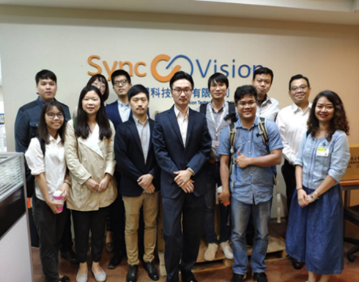 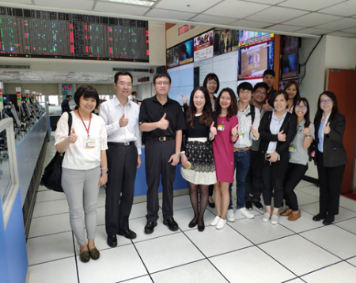 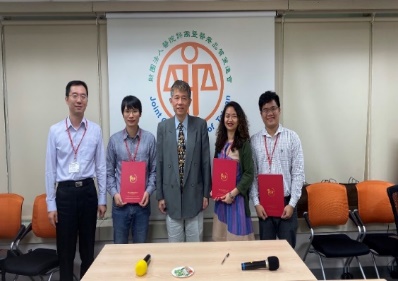 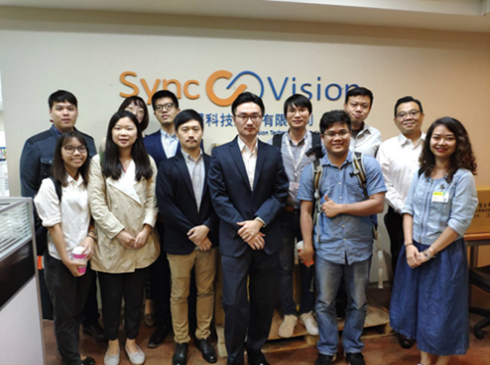 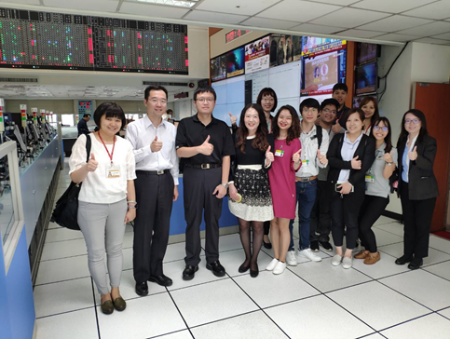 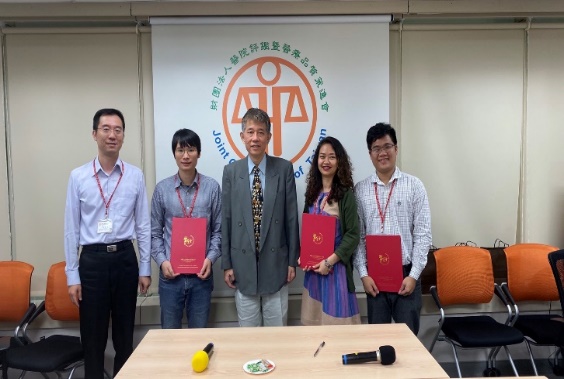 The Joint commission of Taiwan (JCT) are delighted to have three interns- Mr. Le Sy Thoai, Ms. Truong Minh Tra, and Mr. Minh Thai, from Vietduc University Hospital in Vietnam in December 2019. During the internship period, JCT arranged several professional courses, conferences and on-site visits for them, such as Cathay General Hospital, Huede, Snync Vision, and EBM Technologies. The internes were able to get better ideas of Taiwan healthcare system, quality improvement and patient safety, medical AI application, infection control, emergency healthcare system, and hospital accreditation system through the JCT international internship program. In return, we learned from interns and gained a mutual respect and understanding for new cultures, Vietnam local hospital, and healthcare system. JCT’s Internship Program could not only offer you the opportunity to learn about Taiwan outstanding healthcare system, but to explore our local custom, culture and cuisine. The experiences that we learn from each other will facilitate the collaboration in the future. Moreover, the connections we make here today will help us work together to build a healthier tomorrow.